EC12 DocumentApprendre les différents panneaux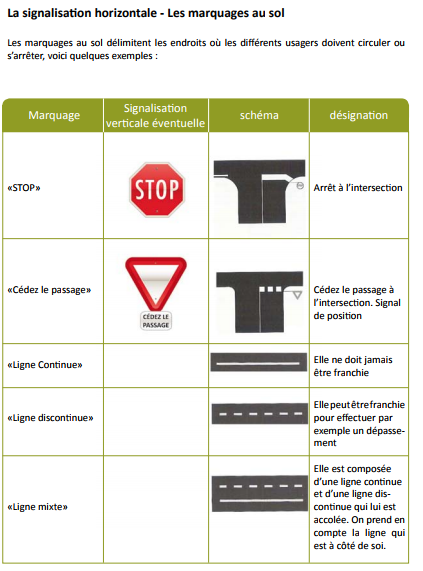 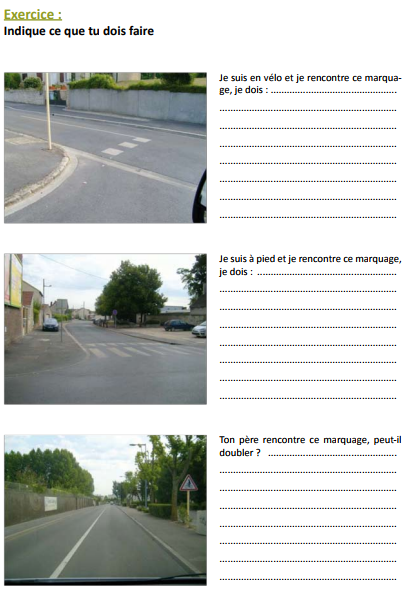 Ce que je dois retenir sur les panneaux :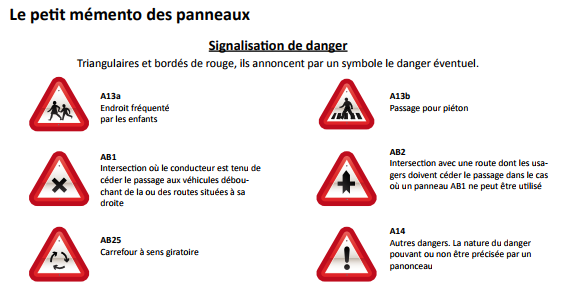 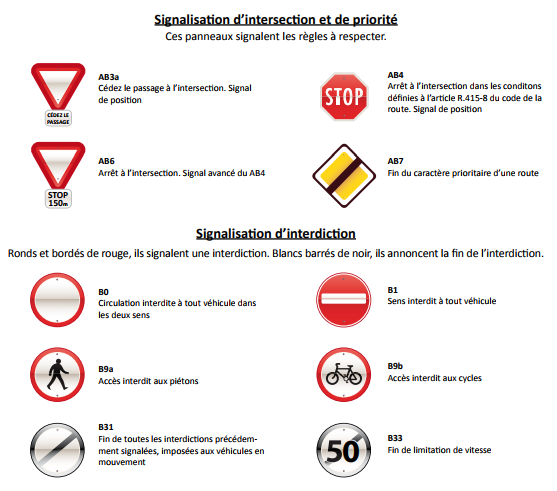 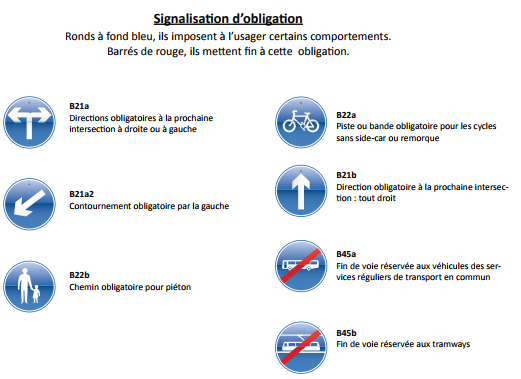 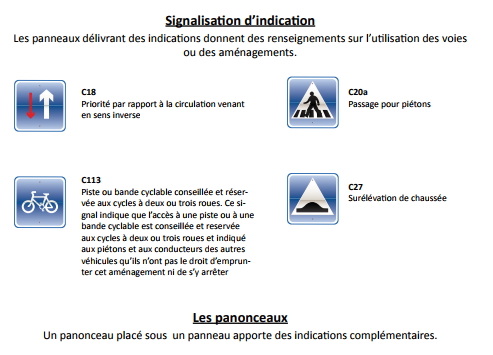 EC12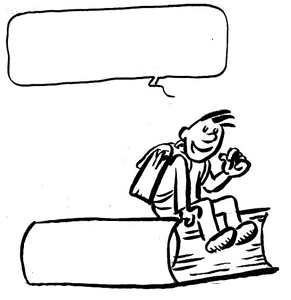 Education Routière : VéloLeçon 8 : Apprendre les différents panneaux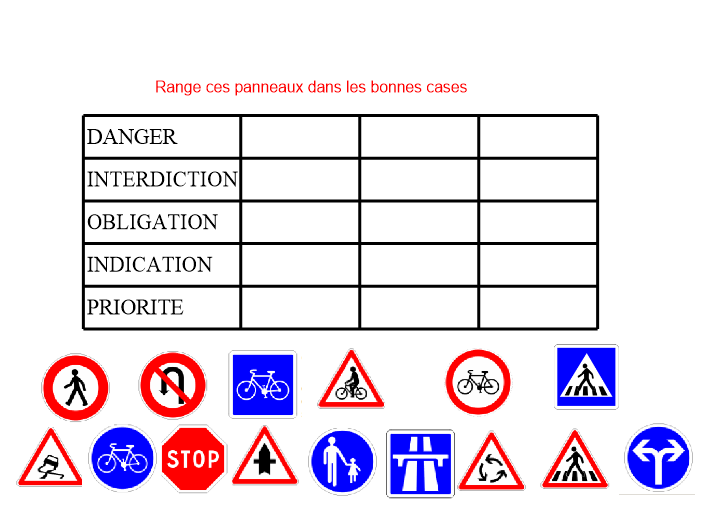 